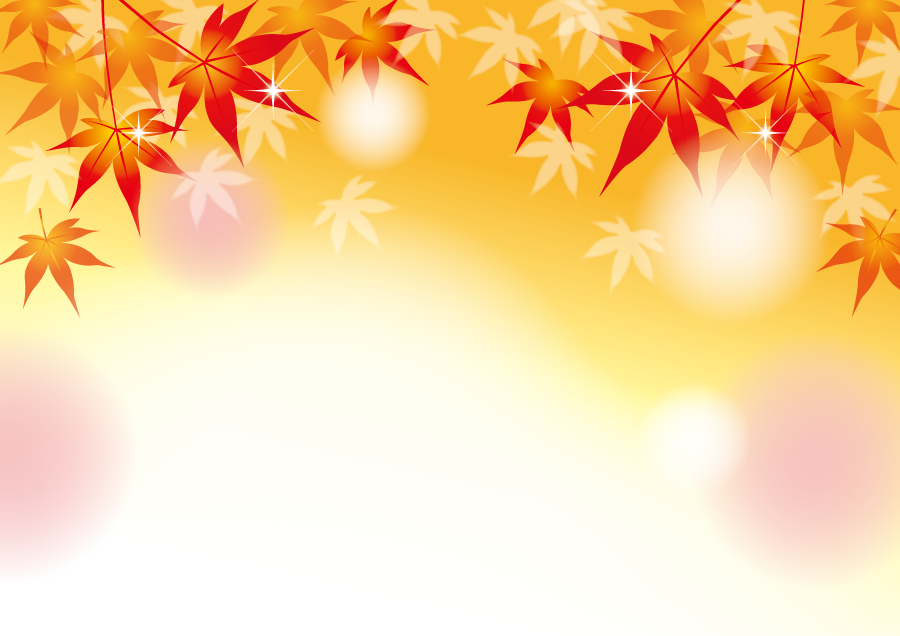 　こんな時、ひとりで悩まず、相談してみませんか　　対象者：岡山県内病院等の施設に勤務、または勤務予定の看護職　　　　　　（看護協会員、非会員は問いません）相談日：月２回　　9時～12時（ひとり1時間程度）相談料：無料	相談方法：完全予約制（希望日の１週間前までに電話予約）　 相談員：公認心理師、臨床心理士またはそれに類した資格を有する者　 場所：岡山県看護会館　岡山市北区兵団4番31号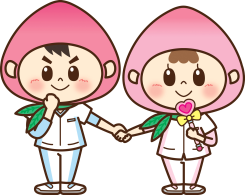 ©岡山県看護協会「かんご君・ナースちゃん」１０月　　　　　　１１月１２月 １０月１２日（月） １０月２２日（木） 　１１月 ５日（木）　 １１月１６日（月）１２月１７日（木）１２月２１日（月）２０２１年１月２月３月 １月１４日（木） １月１８日（月）２月　８日（月） 　 ２月２５日（木） ３月　４日（木）３月１５日 (月）